LES INVITES-FESTIVAL AMERICA 2020 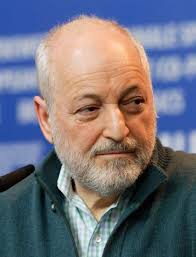 André Aciman (Etats-Unis)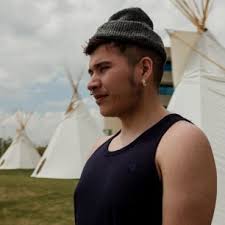 Billy-Ray Belcourt (Canada)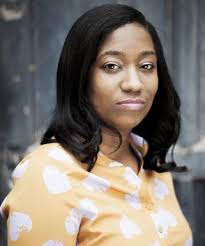 Brit Bennett (Etats-Unis)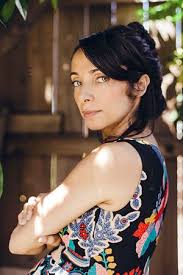 Chanelle Benz (Etats-Unis)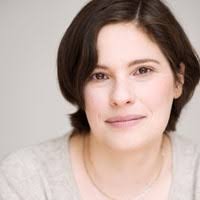 Geneviève Boudreau (Canada/Québec)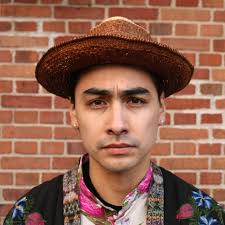 Julian Brave NoiseCat (Etats-Unis)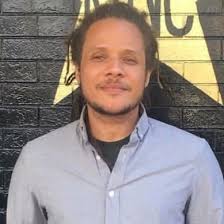 Jamel Brinkley (Etats-Unis)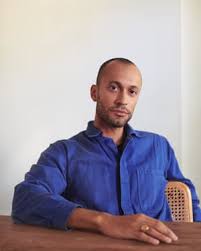 Thomas Chatterton Williams (Etats-Unis)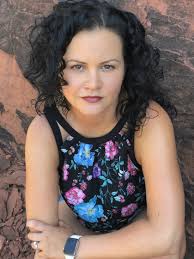 Jeanine Cummins (Etats-Unis)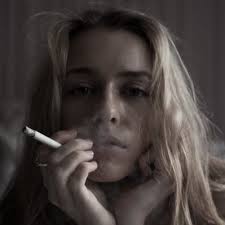 Rae Delbianco (Etats-Unis)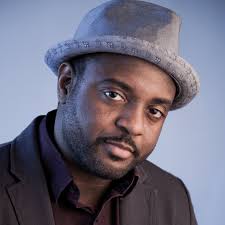 Reginald Dwayne Betts (Etats-Unis)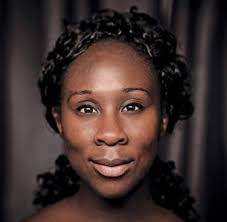 Esi Edugyan (Canada)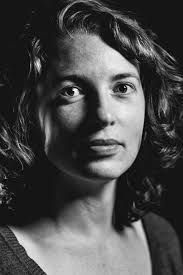 Gabrielle Filteau-Chiba (Canada/Québec)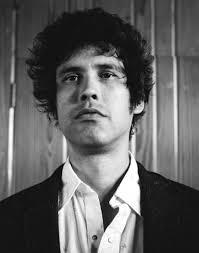 Fernando A. Flores (Etats-Unis/Mexique) 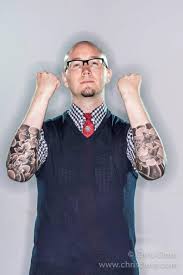 Ryan Gattis (Etats-Unis)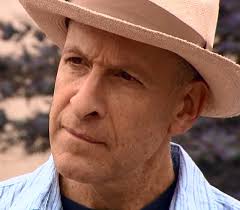 Seth Greenland (Etats-Unis)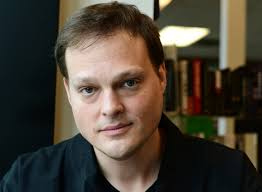 Garth Greenwell (Etats-Unis)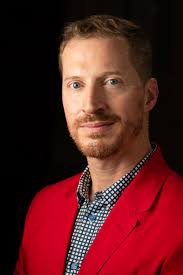 Andrew Sean Greer (Etats-Unis)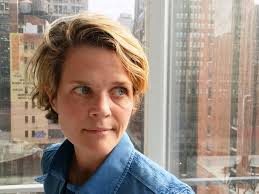 Eliza Griswold (Etats-Unis)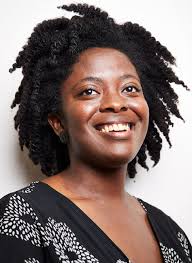 Yaa Gyasi (Etats-Unis)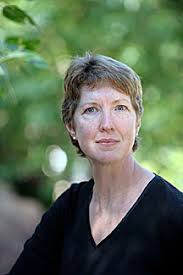 Alyson Hagy (Etats-Unis)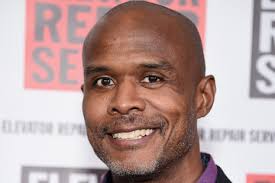 James Hannaham (Etats-Unis)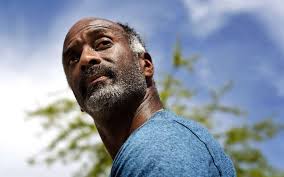 Eddy Harris (Etats-Unis)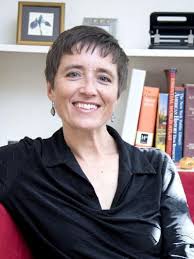 Amy Hassinger (Etats-Unis)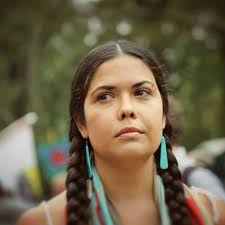 Tara Houska (Canada)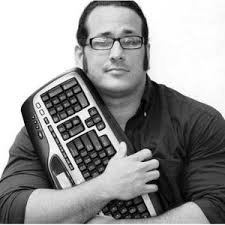 Gabino Iglesias (Etats-Unis/Porto Rico)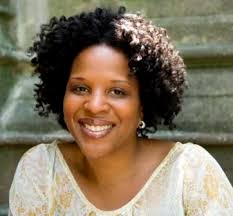 Tayari Jones (Etats-Unis)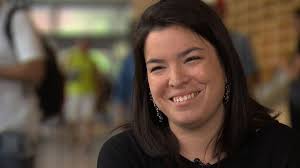 Natacha Kanapé Fontaine (Canada/Québec)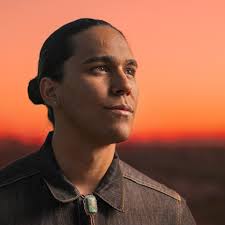 Tomas Karmelo Amaya (Etats-Unis) 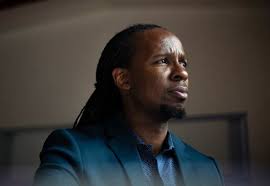 Ibram X. Kendi (Etats-Unis)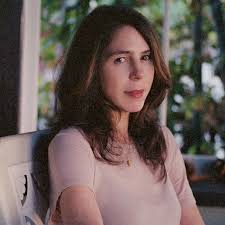 Rachel Kushner (Etats-Unis)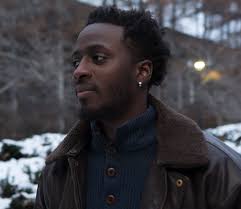 Nana Kwame Adjei-Brenyah (Etats-Unis)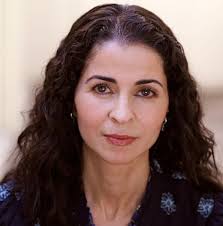 Laila Lalami (Etats-Unis)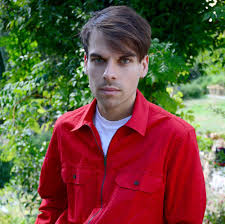 Kevin Lambert (Canada/Québec)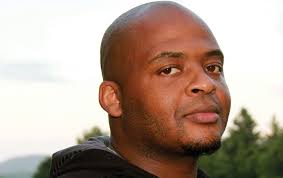 Kiese Laymon (Etats-Unis)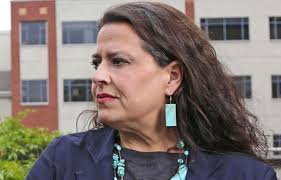 Tracey Lindberg (Canada)  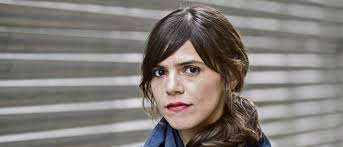 Valeria Luiselli (Mexique)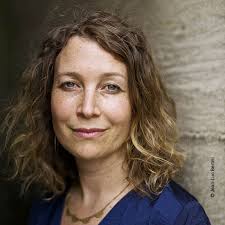 Robin MacArthur (Etats-Unis)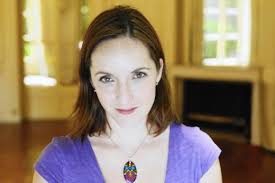 Rebecca Makkai (Etats-Unis)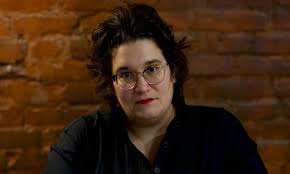 Carmen Maria Machado (Etats-Unis)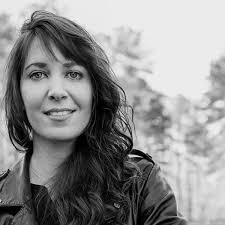 Mesha Maren (Etats-Unis)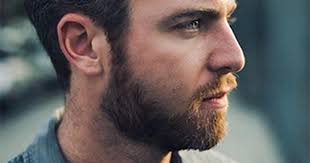 Stephen Markley (Etats-Unis)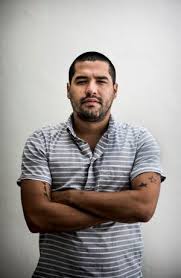 Oscar Martinez (Mexique) 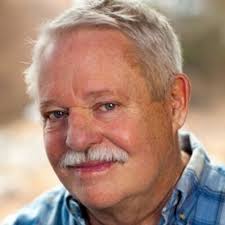 Armistead Maupin (Etats-Unis)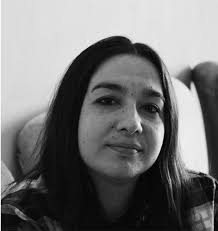 Fernanda Melchor (Mexique)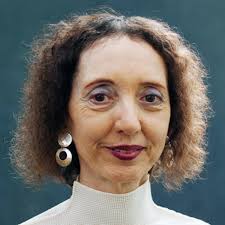 Joyce Carol Oates (Etats-Unis)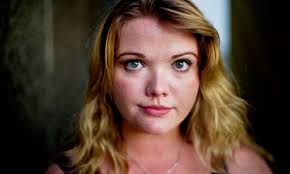 Téa Obreht (Etats-Unis)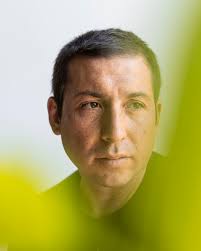 Tommy Orange (Etats-Unis)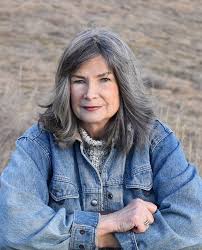 Delia Owens (Etats-Unis)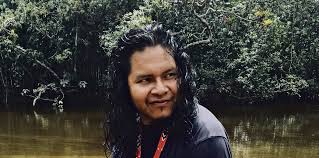 Christophe Yanuwana Pierre (Guyane/France)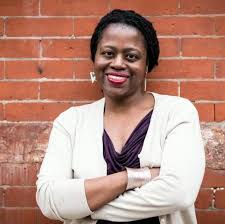 Regina Porter (Etats-Unis)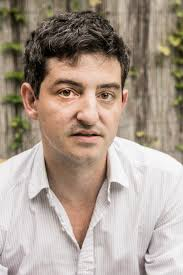 Nathaniel Rich (Etats-Unis)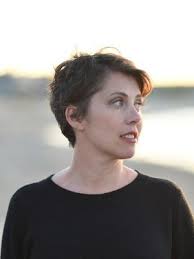 Kristen Roupenian (Etats-Unis)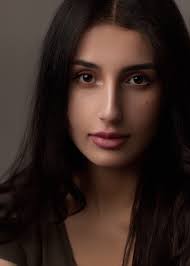 Etaf Rum (Etats-Unis)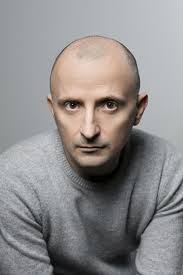 Salvatore Scibona (Etats-Unis)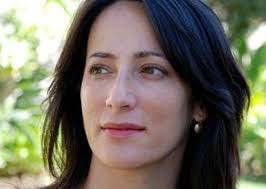 Danzy Senna (Etats-Unis)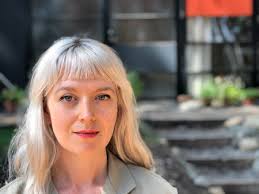 Mary Elaine Smith (Etats-Unis)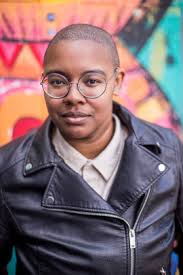 Rivers Solomon (Etats-Unis)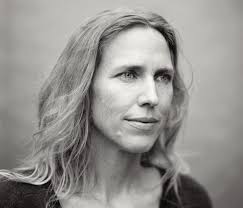 Myriam Toews (Canada)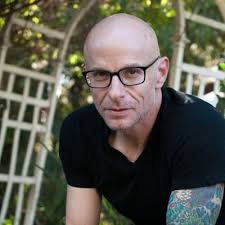 David Treuer (Etats-Unis)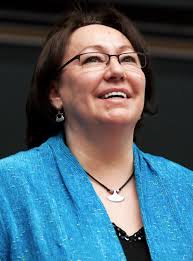 Sheila Watt-Cloutier (Canada/Québec)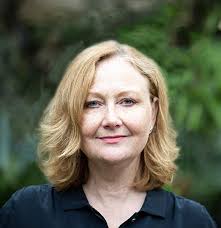 Elizabeth Wetmore (Etats-Unis)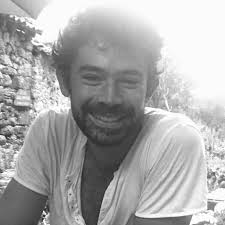 Adam Weymouth (Grande-Bretagne)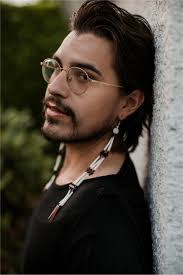 Joshua Whitehead (Canada) 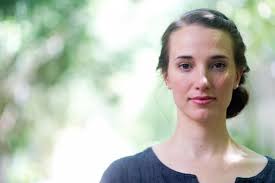 Audrée Wilhelmy (Canada/Québec) 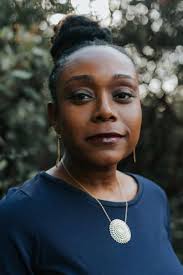 Margaret Wilkerson Sexton (Etats-Unis)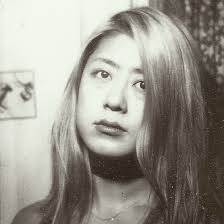 Jenny Zhang (Etats-Unis)EN ATTENTE DE CONFIMATION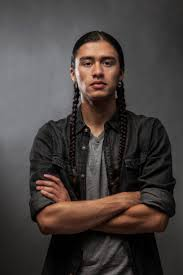 Frank Waln (Etats-Unis)